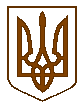 Баришівська  селищна  радаБаришівського  районуКиївської областіВиконавчий  комітет	Р І Ш Е Н Н Я24.06.2019                                                                                       № 66Про затвердження плану роботивиконавчого комітету селищної радина ІI-е півріччя 2019 рокуКеруючись статтею 40 Закону України «Про місцеве самоврядування в Україні», Регламентом роботи виконавчого комітету Баришівської селищної ради, затвердженого рішення виконавчого комітету від 08.02.2019 року №1, заслухавши інформацію керуючої справами (секретаря) виконавчого комітету Баришівської селищної ради О.М. Нестерової , щодо основних завдань виконавчого комітету Баришівської об’єднаної територіальної громади на друге півріччя 2019 року, виконавчий комітет селищної радив и р і ш и в:1.План роботи виконавчого комітету Баришівської селищної ради на друге півріччя 2019 року затвердити (додається).2. Заступникам селищного голови, начальникам відділів, спеціалістам апарату виконавчого комітету селищної ради забезпечити своєчасну підготовку та виконання заходів, що передбачені цим планом.3.Начальнику відділу бухгалтерського обліку та консолідованої звітності селищної ради Тур Н.В. проводити фінансування заходів передбачених пунктом «X» у Плані роботи виконавчого комітету селищної ради на ІI-е півріччя 2019 року.4.Контроль за виконанням даного рішення покласти на керуючого справами (секретаря) виконавчого комітету Нестерову О.М..Селищний голова                                                              О.П. ВареніченкоІІ. ПІДГОТОВКА ПРОЕКТІВ РІШЕНЬ ВИКОНАВЧОГО КОМІТЕТУ СЕЛИЩНОЇ РАДИIII. ПІДГОТОВКА ПРОЕКТІВ РОЗПОРЯДЖЕНЬ СЕЛИЩНОГО ГОЛОВИІV. ВИВЧЕННЯ РОБОТИ КП ПІДПРИЄМСТВ, УСТАНОВ ОТГ (У МЕЖАХ НАДАНИХ ПОВНОВАЖЕНЬ)V. КОНТРОЛЬ ЗА ВИКОНАННЯМ ДОКУМЕНТІВ:V.І. Законів УкраїниV.ІІ. Указів (розпоряджень, доручень) Президента УкраїниVІ. Виконання рішень селищної радиVІІ.Організаційна роботаVІІІ. Робота з кадрамиIX. Наради, участь у районних заходахX. УЧАСТЬ У ПІДГОТОВЦІ ТА ПРОВЕДЕННІ МАСОВИХ ЗАХОДІВ, УРОЧИСТОСТЕЙ, ВИСТАВОК ТОЩО, ВІДПОВІДНО ДО  КАЛЕНДАРНИХ ДЕРЖАВНИХ ТА ПРОФЕСІЙНИХ СВЯТ УКРАІНИЗАТВЕРДЖЕНО рішення виконавчого комітетуБаришівської селищної ради24.06.2019 р. № 66ЗАТВЕРДЖЕНО рішення виконавчого комітетуБаришівської селищної ради24.06.2019 р. № 66ЗАТВЕРДЖЕНО рішення виконавчого комітетуБаришівської селищної ради24.06.2019 р. № 66ЗАТВЕРДЖЕНО рішення виконавчого комітетуБаришівської селищної ради24.06.2019 р. № 66ПЛАН РОБОТИвиконавчого комітету Баришівської селищної ради ОТГна ІІ півріччя 2019 року ПЛАН РОБОТИвиконавчого комітету Баришівської селищної ради ОТГна ІІ півріччя 2019 року ПЛАН РОБОТИвиконавчого комітету Баришівської селищної ради ОТГна ІІ півріччя 2019 року ПЛАН РОБОТИвиконавчого комітету Баришівської селищної ради ОТГна ІІ півріччя 2019 року 1234№ п/пЗміст роботиЗасідання виконкомуВиконавціІ. ПИТАННЯ ДЛЯ РОЗГЛЯДУ НА ЗАСІДАННІ ВИКОНАВЧОГО КОМІТЕТУ СЕЛИЩНОЇ РАДИІ. ПИТАННЯ ДЛЯ РОЗГЛЯДУ НА ЗАСІДАННІ ВИКОНАВЧОГО КОМІТЕТУ СЕЛИЩНОЇ РАДИІ. ПИТАННЯ ДЛЯ РОЗГЛЯДУ НА ЗАСІДАННІ ВИКОНАВЧОГО КОМІТЕТУ СЕЛИЩНОЇ РАДИІ. ПИТАННЯ ДЛЯ РОЗГЛЯДУ НА ЗАСІДАННІ ВИКОНАВЧОГО КОМІТЕТУ СЕЛИЩНОЇ РАДИ1.Про виконання Програми соціально-економічного та культурного розвитку населених пунктів Баришівської селищної ради за І півріччя 2019 рокуСерпеньСолоніна І.С., в.о. начальника відділу економічного розвитку та залучення інвестицій2.Про схвалення звіту про виконання бюджету селищної ради за І півріччя 2019 року. СерпеньДика Н.І., начальник відділу фінансів селищної ради3.Про готовність закладів освіти до початку нового 2019-2020 навчального року.СерпеньБойко О.М. , начальник відділу освіти, молоді  та спорту4.Про заходи по підготовці до проведення Дня Баришівки.Серпень Данчук Ж.В.заступник селищного голови5.Про роботу закладів культури громади.ВересеньБабич Л.М., начальник відділу культури та туризму6.Про реалізацію Концепції Нової української школи на території громади протягом 2019 року.ВересеньБойко О.М. , начальник відділу освіти, молоді  та спорту7.Про роботу комунальних підприємств та готовність житлово-комунального господарства  громади до роботи в осінньо-зимовий період 2019-2020 років.ВересеньШовть Ю.А., заступник селищного голови, керівники ком. підприємств8.Про хід виконання заходів з підготовки соціальної сфери громади до роботи в осінньо-зимовий період 2019-2020 років.ВересеньДанчук Ж.В., заступник селищного голови9.Про виконання Програми соціально-економічного та культурного розвитку населених пунктів Баришівської селищної ради за 9 місяців 2019 року.ЖовтеньСолоніна І.С., в.о. начальника відділу економічного розвитку та залучення інвестицій10.Про схвалення звіту про виконання бюджету селищної ради за 9 місяців 2019 року.Жовтень Дика Н.І., начальник відділу фінансів селищної ради11.Про дотримання вимог законодавства з питань праці та зайнятості населення, рівень заробітної плати та легалізації трудових відносин в ОТГ.ЖовтеньГалецький С.В- головний спеціаліст-інспектор праці відділу економічного розвитку ста залучення інвестицій12.Про хід виконання Правил благоустрою на території селищної ради підприємствами, підприємцями, власниками приватних будівель.                                                    ЖовтеньШовть Ю.А. -заступник селищного голови та в.о.старост громади13.Про стан транспортного обслуговування населення на території громади.ЛистопадШовть Ю.А. -заступник селищного голови 14.Про роботу промислових підприємств, які розташовані на території селищної ради.ЛистопадСолоніна І.С., в.о. начальника відділу економічного розвитку та залучення інвестицій15.Про роботу комісії у справах неповнолітніх.Листопад Павленко М.В., завідуюча сектором соціального захисту дітей та сім’ї 16.Звіт селищного голови про діяльність виконкому селищної ради у  2019 році.ГруденьНестерова О.М. – керуюча справами (секретар) виконавчого комітету17.Про підсумки розгляду пропозицій, заяв і скарг громадян, які надійшли до виконкому селищної ради та структурних підрозділів протягом 2019 року.Грудень Прокопчук Л.О., начальник загального відділу18.Про організацію роботи з кадрами апараті виконавчого комітету Баришівської селищної ради у 2019 році.ГруденьНестерова О.М. – керуюча справами (секретар) виконавчого комітету19.Про хід виконання та фінансування цільових Програм Баришівської селищної ради протягом 2019 року.ГруденьРозробники та виконавці Програм1.Про розгляд житлових питань.Протягом півріччя2Про видалення зелених насаджень на території селища та населених пунктів громади.Протягом півріччяЗаступник селищного голови згідно з розподілом посадових обов’язків; старости громади3.Про затвердження дефектних актів, зведених кошторисних розрахунків, проектних документацій на капітальний ремонт, реконструкцію об’єктів інфраструктури громади.Протягом півріччяЗаступник селищного голови згідно з розподілом посадових обов’язків4.Про коригування тарифів на комунальні послуги при підвищенні розміру мінімальної заробітної плати та цін на енергоносії.Протягом півріччяЗаступник селищного голови згідно з розподілом посадових обов’язків, керівники комунальних підприємств1З основної діяльностіПротягом півріччяВідповідно до розподілу обов’язків2З особового складуПротягом півріччяВідповідно до розподілу обов’язків3Про надання щорічних оплачуваних відпусток та додаткових оплачуваних відпусток працівникам апарат виконавчого комітету селищної ради..Протягом півріччяВідповідно до розподілу обов’язків4З адміністративно-господарських питаньПротягом півріччяВідповідно до розподілу обов’язків1Заслуховування звітів про роботу комунальних підприємств громадиРаз на півріччяКерівники комунальних підприємств, посадові особи відповідно до розподілу обов’язків2Про роботу комунальних загальноосвітніх та дошкільних навчальних закладів Баришівської об’єднаної територіальної громади.Раз на півріччяЗаступник селищного голови згідно із розподілом обов’язківНачальник відділу освіти, молоді та спорту1Про службу в органах місцевого самоврядуванняПротягом півріччяПосадові особи апарату селищної ради2Про місцеве самоврядування в УкраїніПротягом півріччяПосадові особи апарату селищної ради3Про доступ до публічної інформаціїПротягом півріччяПосадові особи апарату селищної ради4Про захист персональних данихПротягом півріччяПосадові особи апарату селищної ради5Про внесення змін до деяких законодавчих актів України щодо посилення відповідальності за порушення законодавства про захист персональних данихПротягом півріччяПосадові особи апарату селищної ради6Про звернення громадянПротягом півріччяПосадові особи апарату селищної ради7Про засади запобігання і протидії корупціїПротягом півріччяПосадові особи апарату селищної ради1Про першочергові заходи щодо забезпечення реалізації та гарантування конституційного права на звернення до органів державної влади та органів місцевого самоврядуванняПротягом півріччяЗаступники селищного голови, начальник юридичного відділу2Про заходи щодо врегулювання цін/тарифів на житлово-комунальні послугиПротягом півріччяЗаступник селищного голови, відповідно до розподілу обов’язків1Про виконання цільових Програм селищної радиПостійноПосадові особи апарату селищної ради2Про виконання рішень міської радиПостійноПосадові особи апарату селищної ради1Проведення  засідань постійно діючих та узгоджувальних комісій при виконкоміПротягом півріччяВідповідальні працівники2.Підготовка до засідань сесій та виконавчого комітету селищної радиПротягом півріччяВідповідальні працівники3.Підготовка до проведення заходів присвячених до святПротягом півріччяВідповідальні працівники1Участь посадових осіб місцевого самоврядування Баришівської селищної ради в тематичних семінарах, навчаннях.ПостійноПосадові особи апарату селищної ради2Навчання працівників апарату виконкому селищної радиПостійноПосадові особи апарату селищної ради1Участь у нарадах при районній державній адміністрації, районній радіПостійноПосадові особи апарату слищної ради2Проведення семінарів, нарадПостійноВідповідальні працівники3Проведення нарад із керівниками навчальних закладів, закладів культури  ОТГЩомісячно, при потребіЗаступник селищного голови, відповідно до розподілу обов’язків4Апаратні нарадиПостійноПосадові особи апарату селищної ради5Наради селищного голови з керівниками комунальних служб, підприємств та організацій.ЩомісячноЗаступники селищного голови6Наради селищного голови із в.о. старост громадЩомісячно, при потребу два рази на місяцьЗаступники селищного голови, відповідальні працівники В.о. старост громади1.Новий рік01 січня2.Хрещення Господнє19 січня3.День Соборності (день Злуки)22 січня4.День пам’яті Героїв Крут29 січняРічниця Української революції та вшанування Героїв Крут04 лютого5.День пам’яті воїнів - інтернаціоналістів15 лютого6.Стрітення Господнє15 лютого7.День Героїв Небесної Сотні20 лютого8.МаслянаПерший тиждень березня9.Міжнародний жіночий день8 березня10.День народження Тараса Шевченка9 березня11.День працівників житлово-комунального господарства і побутового обслуговування населення18 березня12.Всеукраїський день працівників культури та аматорів народного мистецтва23 березня13.Міжнародний день пам’яті жертв радіаційних аварій і катастроф (Міжнародний день пам’яті про чорнобильську катастрофу)26 квітня14.День Довкілля3я сб. квітня15.День пам'яті та примирення8 травня16.День Перемоги9 травня17.День вишиванки, День Матері, Міжнародний день сім’ї17 травня18.День Європи в Україні19 травня19.День села Бзів22 травня20.Останній дзвоник31 травня21.Міжнародний день захисту дітей1 червня22..День села Веселинівка16 червня23.День медичного працівника16 червня24.День села Власівка17 червня25.День скорботи і вшанування пам’яті жертв Війни в Україні22 червня26.День молоді23 червня27.День Конституції України28 червня28День Архітектора України01 липня29День працівника державної податкової служби02 липня30Івана Купала06 липня31.День села Лук’янівка 07 липня32.День села Масківці07 липня33.День бухгалтера16 липня34.День працівників торгівліОстання неділя липня35.День села Рудницьке02 серпня36.День національної поліції04 вересня37.День Баришівки, день Пасічника, Медовий Спас19 серпня38.День державного прапора України23 серпня39.День села Дернівка23 серпня40.День села Коріївка23 серпня41.День села Паришків23 серпня42.День Незалежності України24 серпня43.День села Коржі24 серпня44.День Знань01 вересня45.День підприємцяПерша неділя вересня46.День фізичної культури та спортуДруга субота вересня47.День визволення громади від нацистських загарбників20 вересня48.День села Волошинівка21 вересня49.День села Морозівка21 вересня50.День села Перемога21 вересня51.День села Лукаші22 вересня52.День довкілляОстання неділя вересня53.Міжнародний день громадян похилого віку01 жовтня54.День працівників освіти України05 жовтня55.День села Селище05 жовтня56.День села Поділля12 жовтня57.День козацтва14 жовтня58.День села Гостролуччя14 жовтня59.День села Селичівка14 жовтня60.День визволення селища від німецько-фашистських загарбників28 жовтня61.День працівників соціального сфериПерша неділя листопада62.День села Поділля16 листопада63.День працівників сільського господарстваТретя неділя листопада64.День пам’яті жертв голодомору та політичних репресійЧетверта субота листопада65.День працівників прокуратури01 грудня66.День збройних сил України06 грудня67.День місцевого самоврядування 07 грудня68.День працівників суду15 грудня69.День св.. Миколая. Відкриття Новорічних свят громади.19 грудня